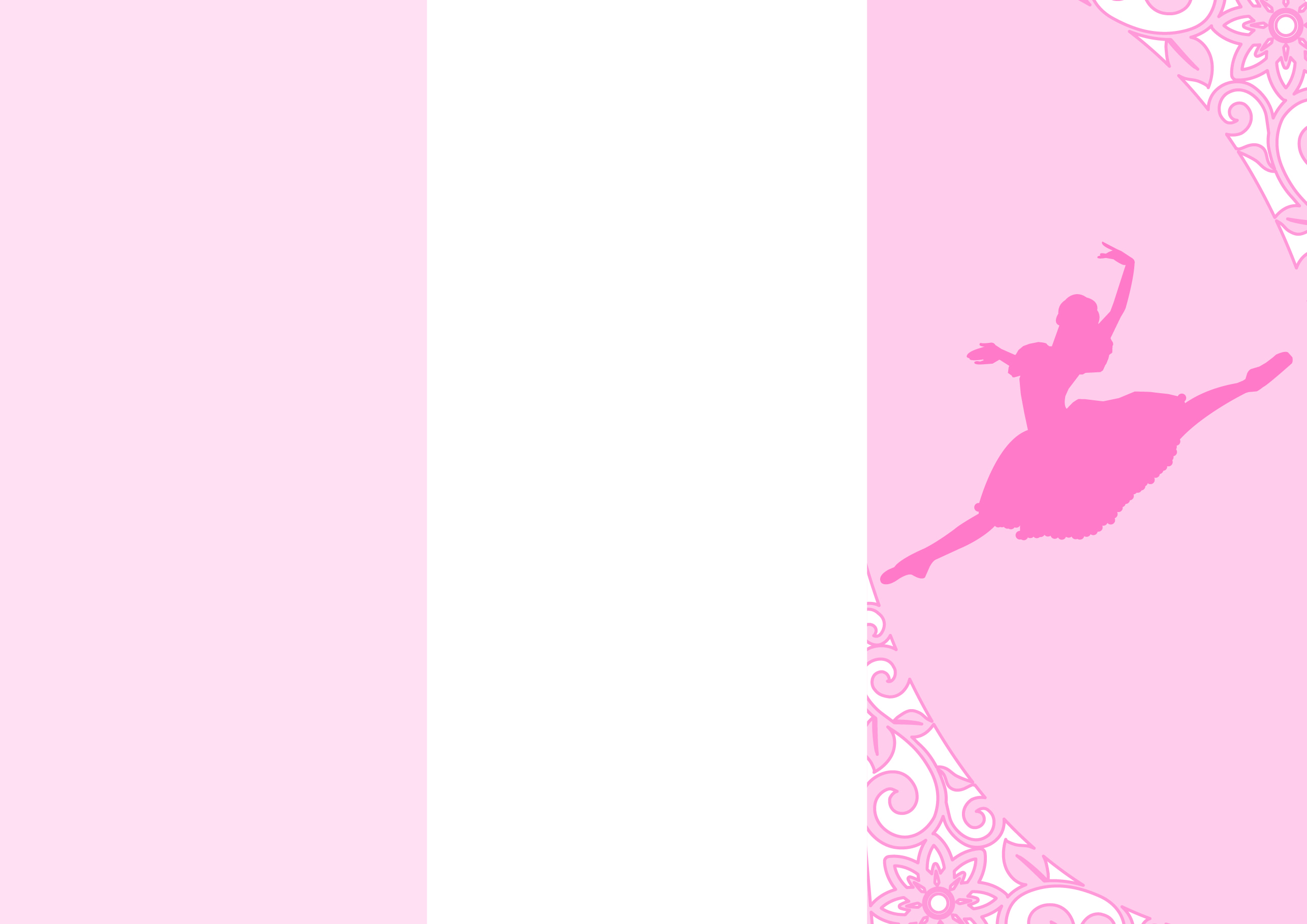 v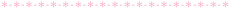 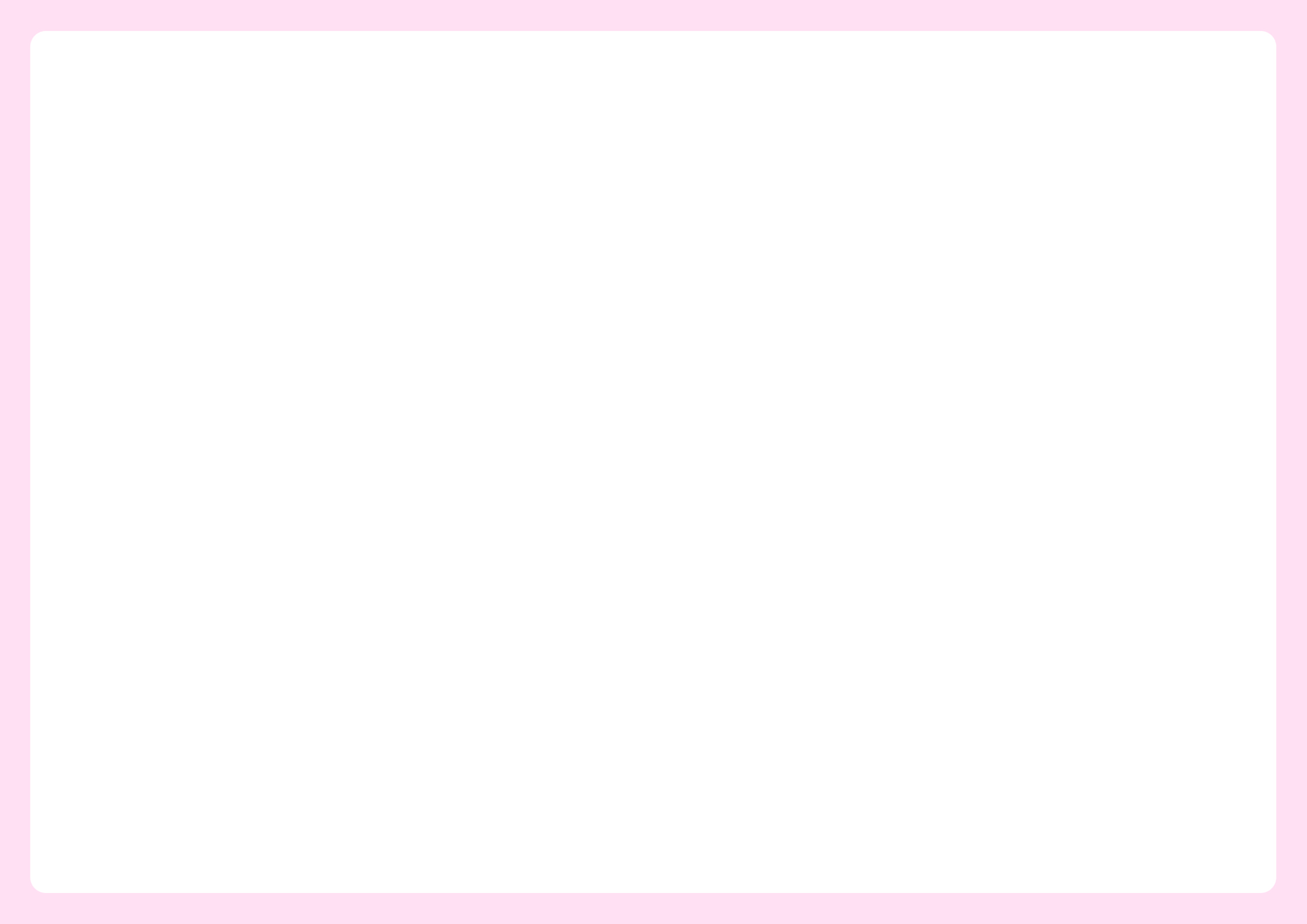 